Профессиональные пробы	22 ноября  2023 года в школе-интернате прошли профессиональные пробы по профориентации, которые традиционно провели педагоги государственного бюджетного профессионального образовательного учреждения «Григорополисский сельскохозяйственный техникум имени атамана М.И. Платова»:  Погорелова Екатерина Романовна, специальность-мастер отделочных строительных и декоративных работ,  Рогова Наталья Александровна, специальность-мастер садово-паркового и ландшафтного строительства (рабочий зеленого хозяйства, садовник, цветовод,  «флористика»),  Рогов Олег Александрович, специальность-мастер по изготовлению мебели (резьба по дереву). 	Воспитанники организации были рады поучаствовать  в мастер-классах, продемонстрировав увлеченность, старание, дисциплинированность и культуру поведения.	Надеемся, что  очередная встреча со специалистами   поможем им выбрать профессии, доступные и увлекательные, полезные и приносящие благо людям.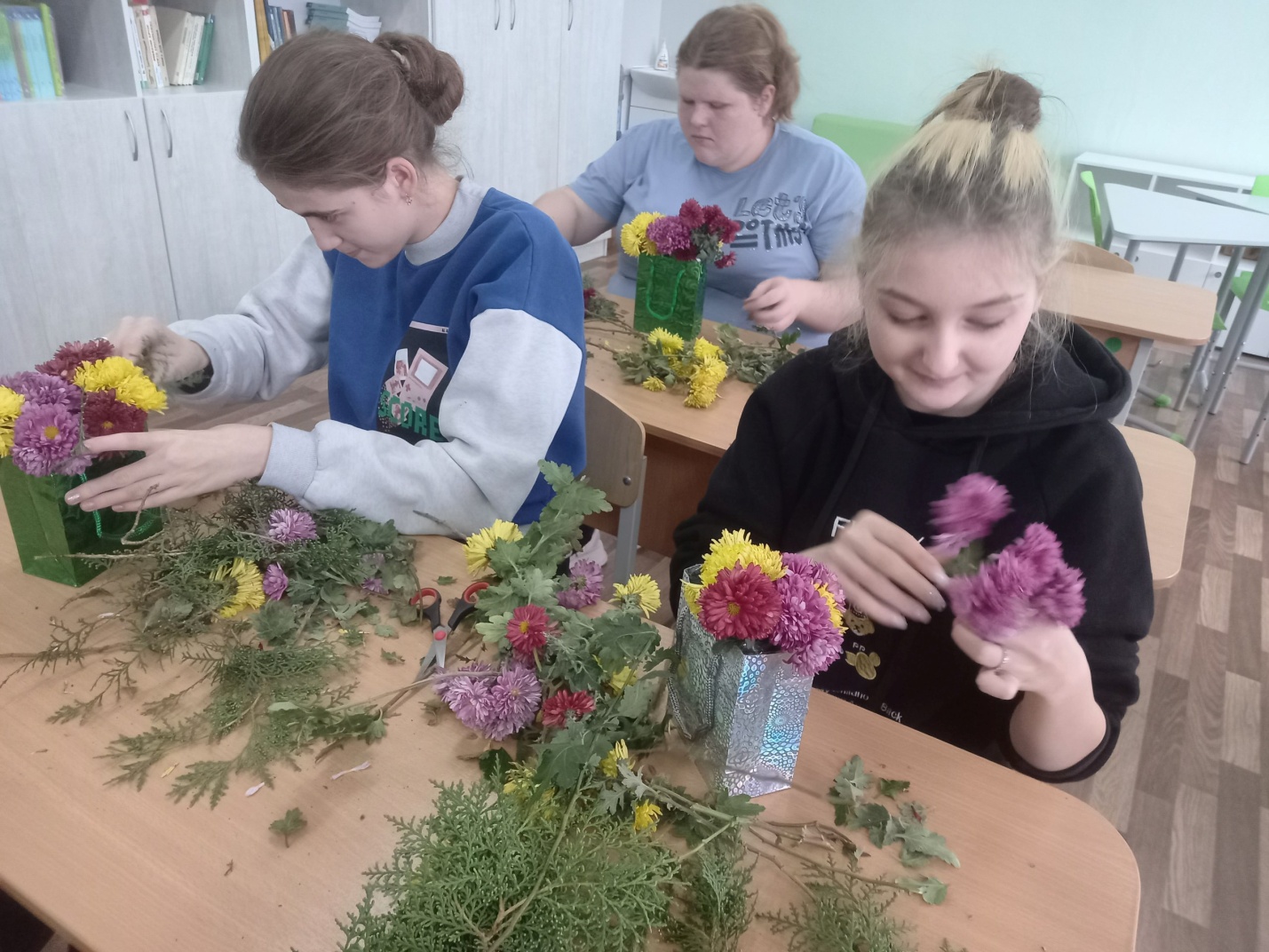 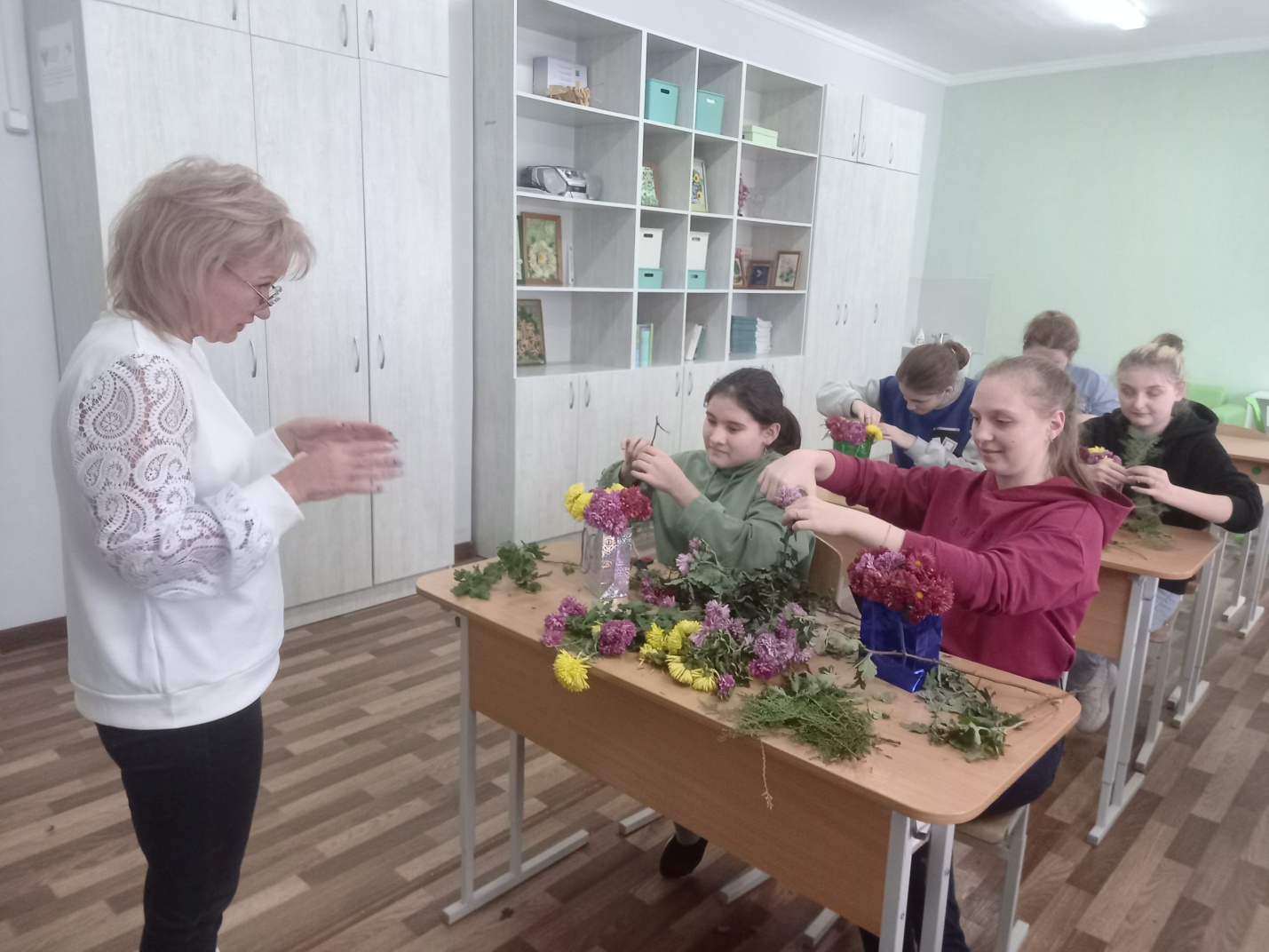 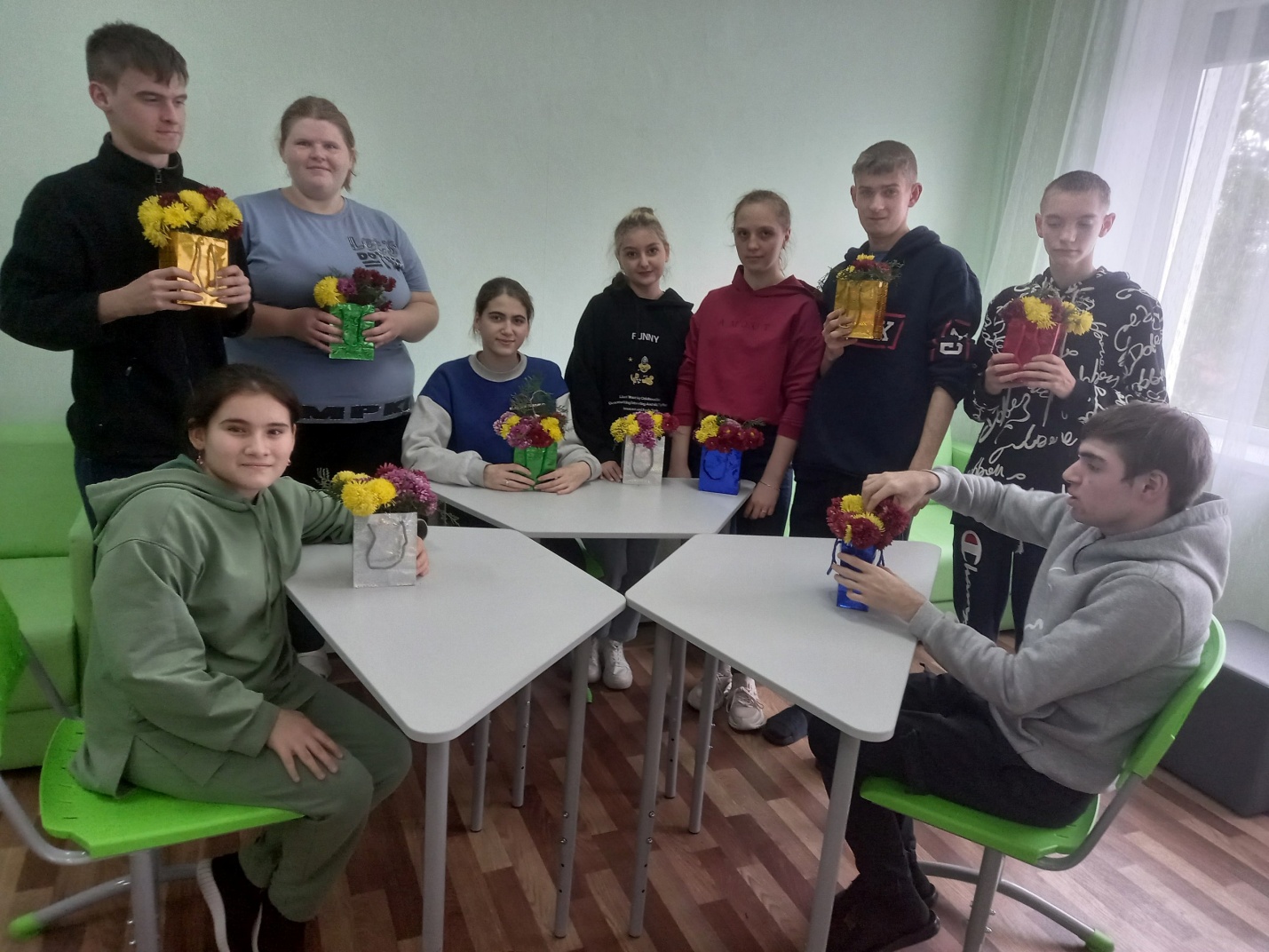 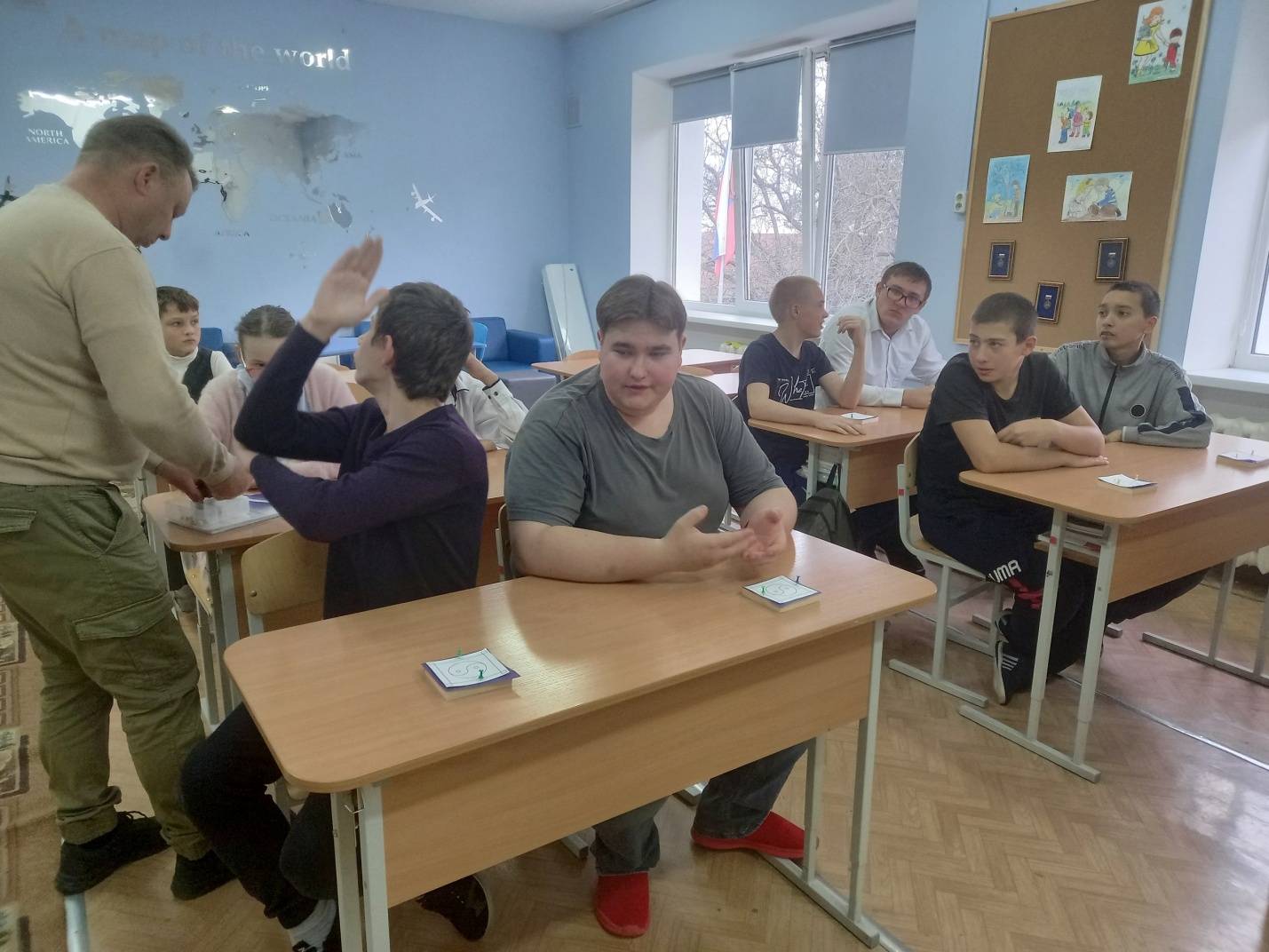 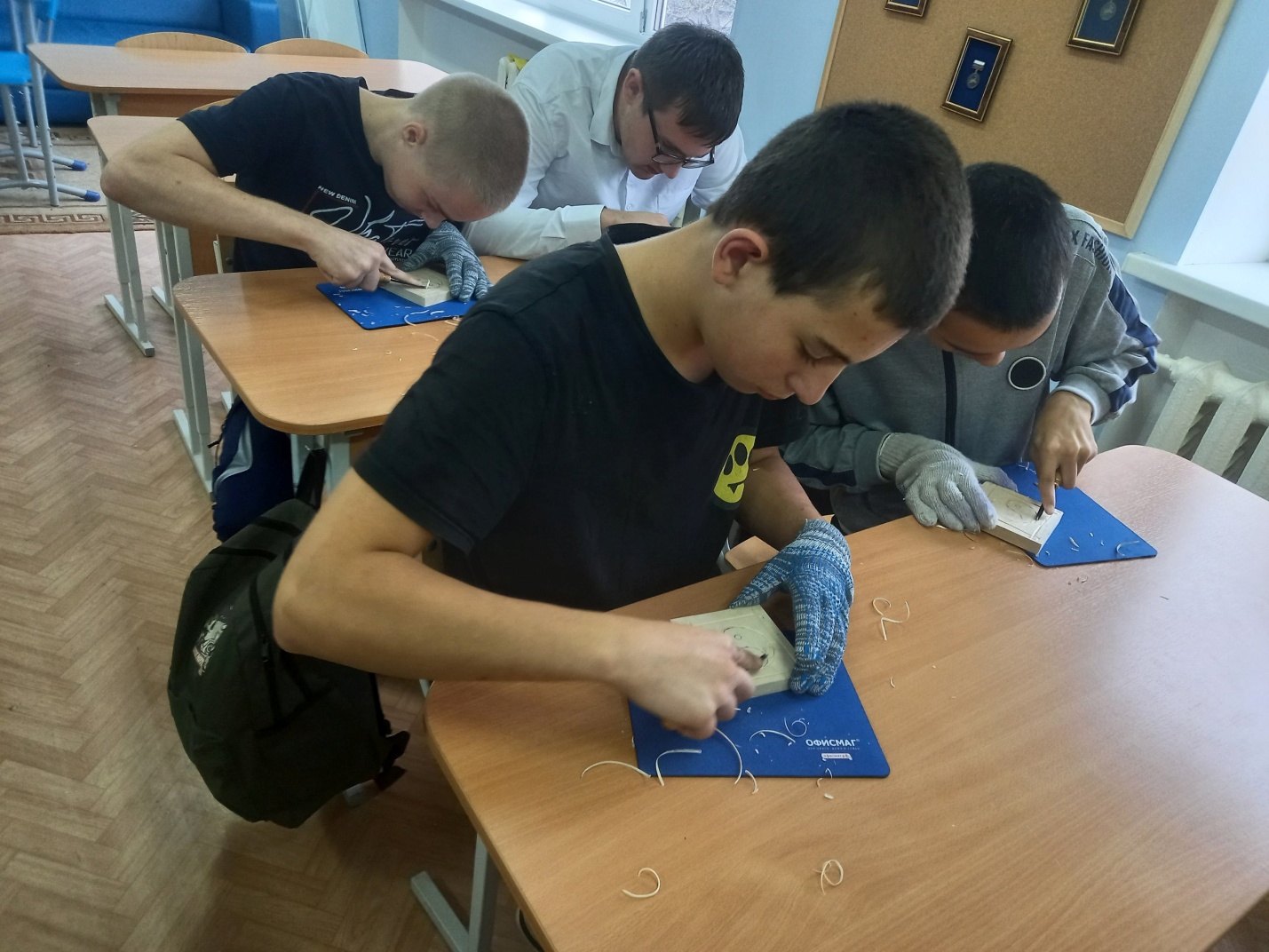 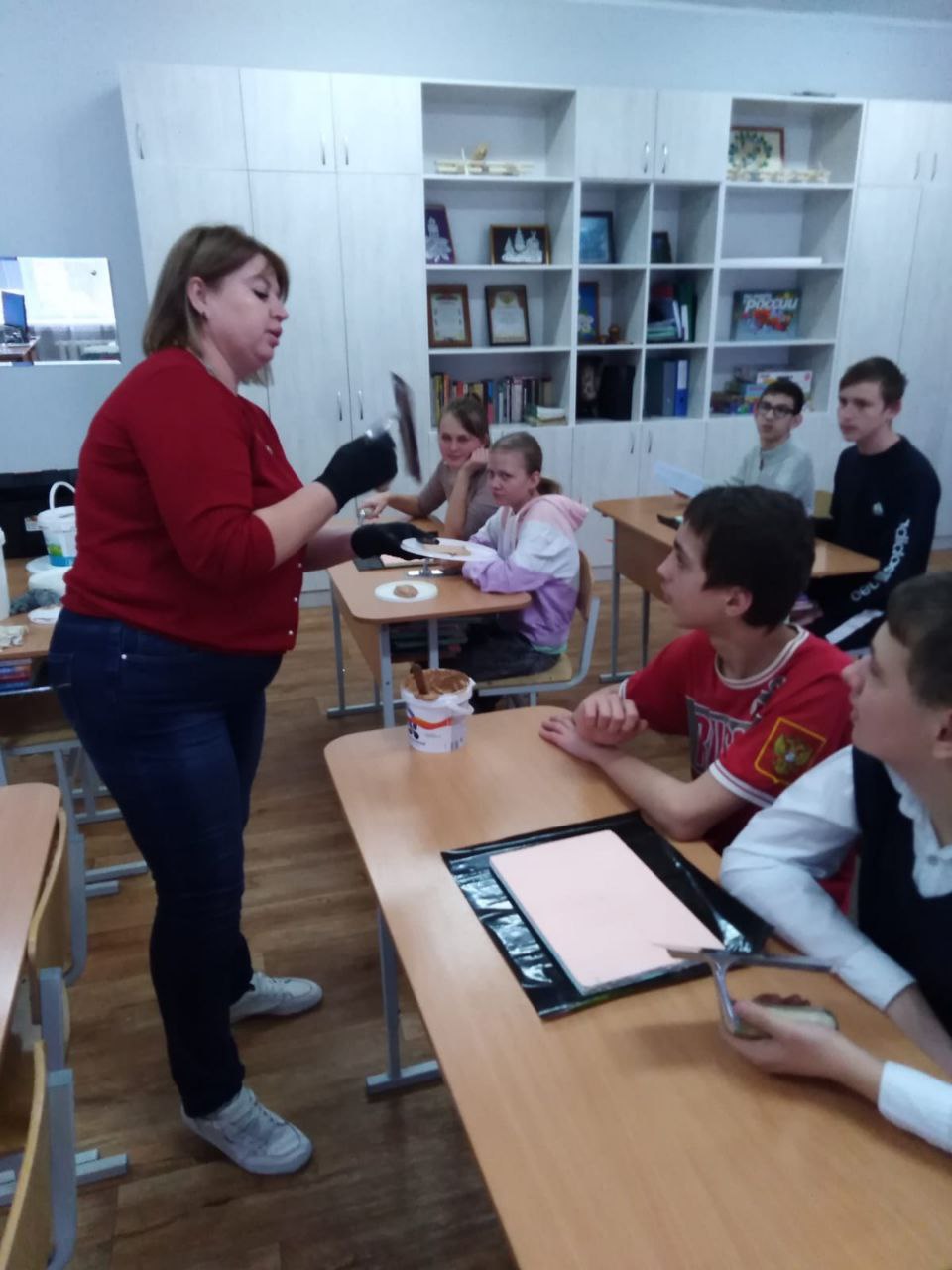 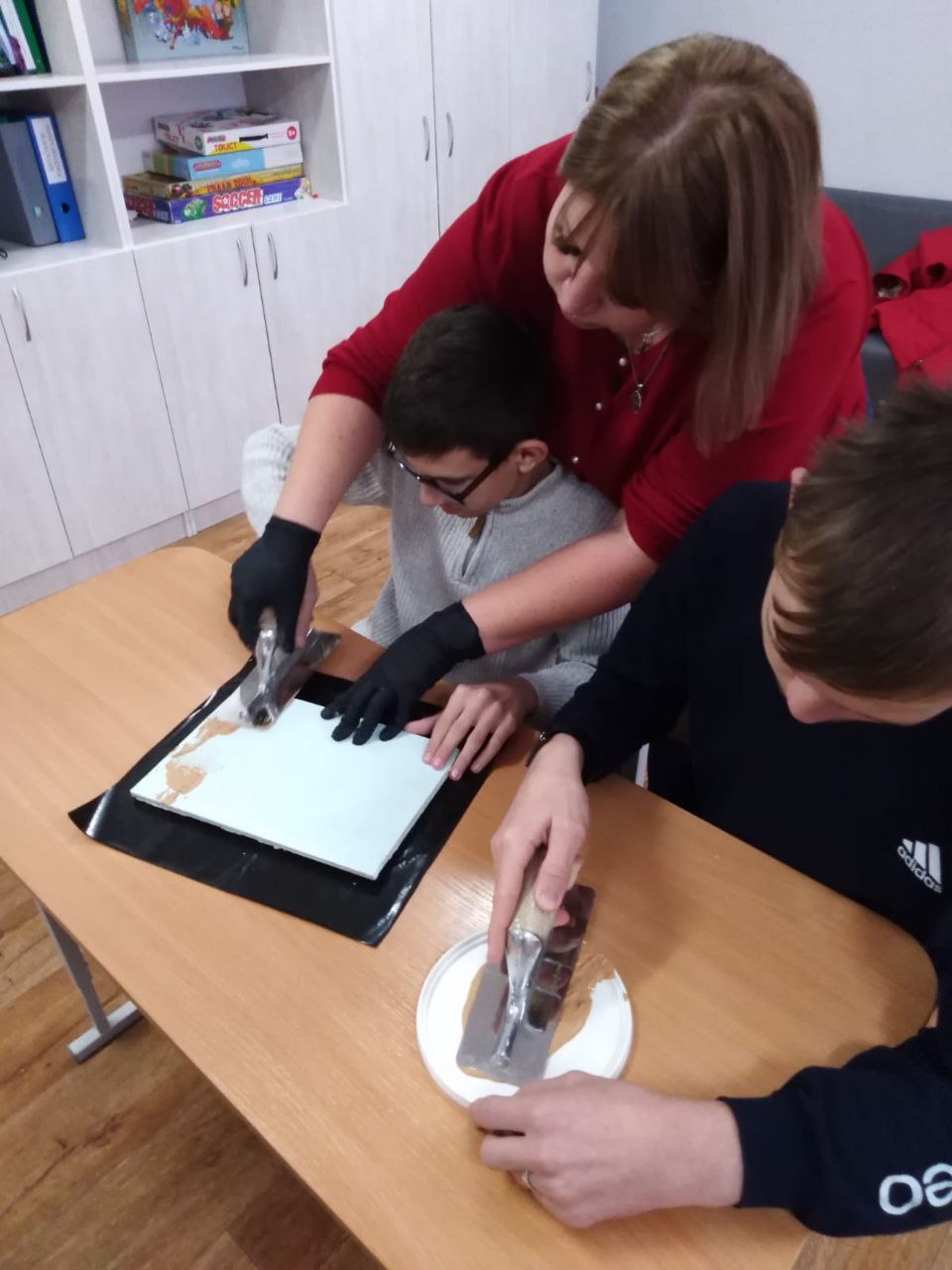 